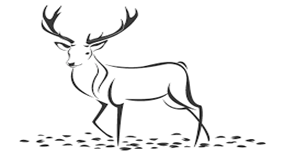 Hotel HirschenHeiligabendmenü1. GangWildterrine verfeinert mit Schnittlauch Creme-Fraiche2. GangRote-Bete-Carpaccio mit geflämmten Ziegenkäse und gebratenen Speckwürfeln3. GangHirschrücken mit Herzoginkartoffeln, Speckbohnen und Backpflaumenjus4. GangCreme Brulée mit BlutorangenragoutZum Preis von 30,00€ pro Person 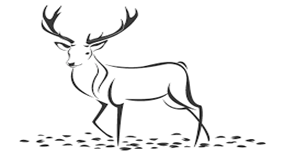 Hotel Hirschen 1. Weihnachtsfeiertagsmenü1. Ganggeräuchertes Forellenfilet an Wildkräutersalat mit Meerrettichdressing2. GangWildkraftbuillon mit Kräuterflädle und Gemüse-Julien3. GangZanderfilet and Limonen-Risotto und gegrillten Kirschtomaten4. GangGänsekäule mit Rotkraut und Serviettenknödel5. GangGefüllter Bratapfel mit Vanille-ZimtsoßeZum Preis von 45,00€ pro Person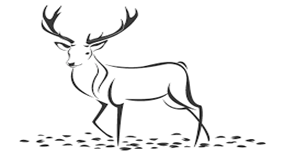 Hotel Hirschen2. Weihnachtsfeiertagsmenü1. GangKürbiscremesuppe2. GangFeldsalat mit gebratenen Pilzen3. GangKräuterrolle mit Räucherlachs gefüllt und Dill Creme Fraiche4. GangWildschweinragout an hausgemachten Knöpfle mit gebratenem Kohlrabi5. GangSpekulatiuscreme mit sautierten PflaumenZum Preis von 45,00€ pro Person